Tutorial C10 Using Hyperlinks                                                                                                            (13 points)You can create _______________ in Publisher to either direct people to _______________ or to _________________ that you have available.To begin, make sure you have a ___________________ and that you have text inside it.Next, select your text, and go to the _____________ tab in your ribbon and select __________________ in the links category.Circle the hyperlink button below.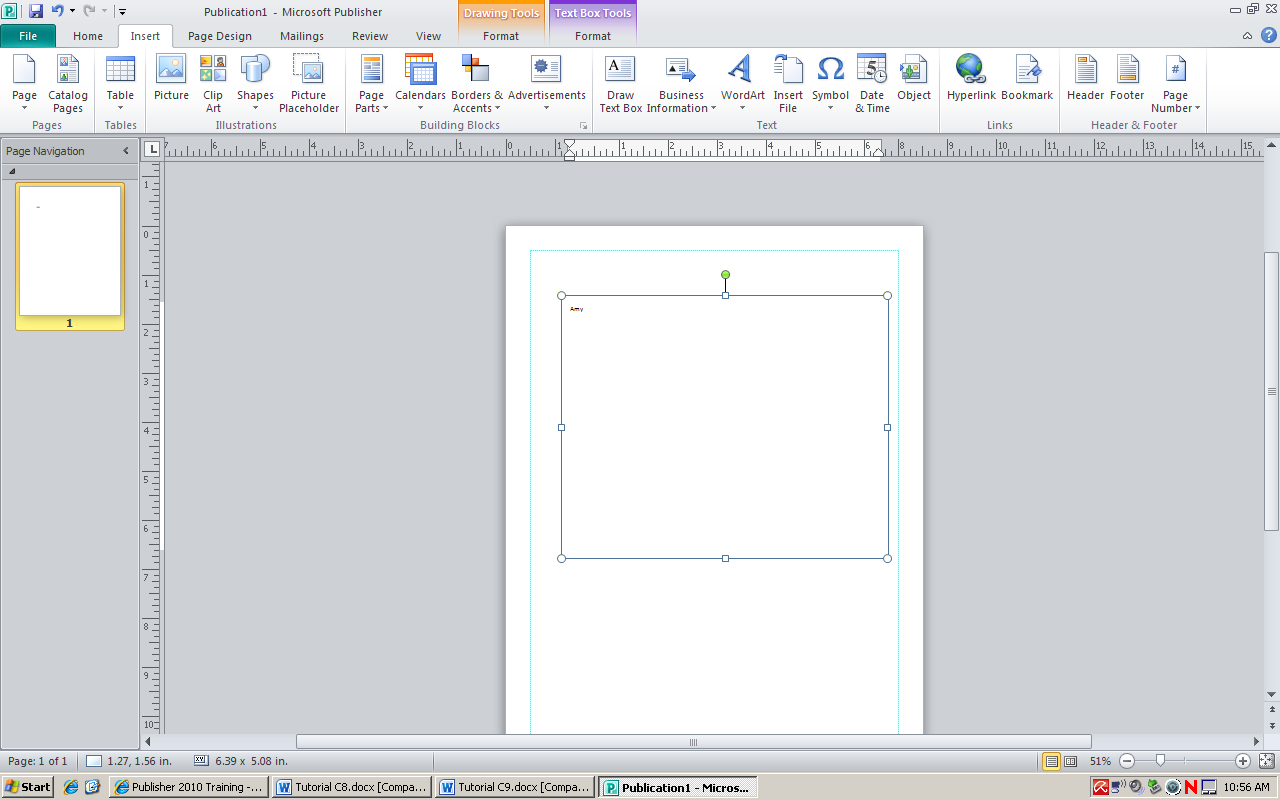 You have several options for creating links.  You can link to an existing __________ or __________________, place in the __________________, create a ____________ document, or _______________ address.To link to a web address, you must type the web address in the ________________________ box.Tutorial C10 Using Hyperlinks                                                                                                            (13 points)You can create _______________ in Publisher to either direct people to _______________ or to _________________ that you have available.To begin, make sure you have a ___________________ and that you have text inside it.Next, select your text, and go to the _____________ tab in your ribbon and select __________________ in the links category.Circle the hyperlink button below.You have several options for creating links.  You can link to an existing __________ or __________________, place in the __________________, create a ____________ document, or _______________ address.To link to a web address, you must type the web address in the ________________________ box.